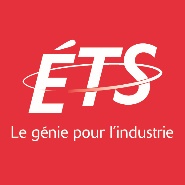 Décanat des étudesIdentification du sujet - THÈSEPartie 1 – IdentificationIDENTIFICATION de l’ÉTUDIANT ou l’ÉTUDIANTENom :      Prénom :      Code permanent :      Courriel :      Discipline Titre du projet de recherche :      IDENTIFICATION DES ENCADRANTSDirection et co-direction interne (É.T.S.)Nom du directeur ou de la directrice:      Nom du codirecteur ou de la codirectrice, s’il y a lieu:      Codirection externe (veuillez joindre un C.V.)Nom :      Prénom :      Établissement ou entreprise :      Courriel :       La codirection externe doit être approuvée par la doyenne des études (article 2.3 du R.É.C.S.) :Signature de la doyenne : ________________________________________	Date : _____________________IDENTIFICATION DU OU DES PARTENAIRES INDUSTRIELSInscrire le nom ou les noms des entreprises partenaires, s’il y a lieu :      CONFIDENTIALITÉDes informations confidentielles seront-elles utilisées ou générées dans le cadre de la réalisation de la thèse ? 	OUI 	NON  	Si oui, consulter le Document de référence.PROCESSUS DE CONFORMITÉVotre projet de recherche impliquera-t-il le recrutement de participants humains ? 	OUI 	NON Votre projet de recherche impliquera-t-il l’utilisation d’animaux ?	OUI 	NON Votre projet de recherche impliquera-t-il des données ou matériel biologique collectés sur des humains ?	OUI 	NON Votre projet de recherche impliquera-t-il des technologies soumises à des exportations contrôlées ?	OUI 	NON NOTE : Les processus de conformité sont encadrés par des règles et politiques officielles. Dans le doute, veuillez contacter le bureau coordonnateur du Comité d’éthique de la recherche à l’adresse CER@etsmtl.ca (pour la participation d’humains, d’animaux ou de matériel biologique) ou Jack-Éric Vandenbroucke (pour les exportations contrôlées). Aussi, consultez la procédure et le site du Comité d’éthique de la recherche.AUTORISATION DE RÉDIGER EN ANGLAIS La rédaction en anglais doit être autorisée par le directeur ou la directrice de recherche. J’ai pris connaissance des motifs recevables* pour la rédaction en anglais des thèses, tels qu’indiqués à la section 4 de la Directive d’application de la Politique linguistique de l’ÉTS, et j’autorise la rédaction de la thèse en anglais. Signature du directeur ou de la directrice de recherche: _______________________________	Date : ________________* NOTE : Pour une thèse par articles, il est possible d’inclure un ou des article(s) en anglais et de rédiger en français toutes les sections complémentaires de la thèse (introduction, revue de littérature, discussions, conclusion), en quel cas il n’est pas requis d’obtenir une autorisation de rédaction en anglais. Le titre de la thèse devrait alors être en français.Partie 2 – Description du projetRÉSUMÉ DU PROJET DE RECHERCHEOBJECTIFSIdentifier le plus précisément l’objectif principal et les objectifs spécifiques de votre recherche.JUSTIFICATIONMettre en contexte le problème scientifique ou technologique sur lequel portera votre projet. MÉTHODOLOGIEÉnumérer les étapes qui permettront d’atteindre l’objectif principal de votre projet ainsi que les outils utilisés, les méthodes proposées pour la réalisation de chacune des étapes (ne vous limitez pas à une liste de tâches). RETOMBÉES PRÉVUES ET IMPACT INDUSTRIELIndiquer la portée de votre contribution sur le plan scientifique, technologique, social, économique ou environnemental.Partie 3 – SignaturesSignature de l’étudiant ou de l’étudiante ___________________________________	Date ____________________J’approuve la description du sujet de recherche présentée par l’étudiant ou l’étudiante :Signature du directeur ou de la directrice de recherche_________________________________	Date ________________Signature du codirecteur ou de la codirectrice, s'il y a lieu ______________________________	Date ________________Signature du directeur de programme 		Date 	S’il vous plaît, compléter, faire signer par l’étudiant ou l’étudiante et par la personne qui dirige (et co-dirige, s’il y a lieu) et remettre par courriel au directeur de programme, Louis Rivest. Note : On peut convertir en P.D.F. une fois complété, pour faciliter les signatures.